Riksbankens JubileumsfondMed överlämnande av utbildningsutskottets betänkande 2017/18:UbU8 Stadgar för Riksbankens Jubileumsfond får jag anmäla att riksdagen denna dag bifallit utskottets förslag till riksdagsbeslut.Stockholm den 16 november 2017Riksdagsskrivelse2017/18:52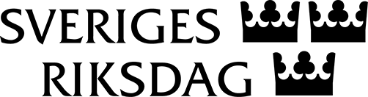 Björn SöderClaes Mårtensson